 Private Elementary School UNES, Javorová 12/644, Nitra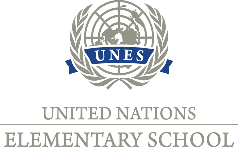 Dear parents,I would like to inform you about the return of 5th – 6th grades' pupils to school from April 26, 2021. A pupil and at least one of the parents living with the pupil in the same household must prove a negative COVID-19 test (antigen, PCR test or in case of the pupil - gargling test).It is necessary to bring the Declaration of the Legal Representative, which you will submit on Monday morning – April 26, 2021. You can find the form in the appendix, or you can fill it in and send it via the Edupage application. The instructions will be sent to you by the class teachers. Copies of the above-mentioned tests, not older than 7 days, must be attached to the Declaration or made available on the morning filter for inspection.Pupils of 5th – 7th grades will have an adaptation week during which children will not be assessed, will not write papers or tests. The aim is to provide pupils with conditions for a gradual return to regular full-time teaching, to minimize stressful situations and to make space for activities leading to the strengthening of relationships and cooperation.Please note that pupils must wear masks on school premises (no respirator required).All children will be registered for the diet, therefore I ask parents of children who will not come to cancel the diet with Mrs. Monika Gregušová.Attendance of pupils: if pupils or their legal representative does not pass testing and for that reason the pupil will not participate in full-time teaching, then the school registers the absence according to the following conditions:the absence justification if it is duly reported by the legal representative due to non-testing and at the same time ensure contact with the school regarding the child's education, which will take place in the form of assigning tasks as usual for cases when a child is ill. If the parent does not do so within 5 days of schooling, it is considered neglect of compulsory school attendance.if the absence from full-time teaching will be longer than 15 teaching days and the parent does not ensure contact with the school according to the above point, the pupils can be given examination from the curriculum of their grade by commission.the legal representative is not entitled to the so-called "pandemic leave to care for a family member".If you have any questions, you can contact me: 0905 418 923Sincerely,Ing. Iveta Orolínová, school director